Запрещено проведение общественных мероприятий, в том числе – спортивных. Но! Уныние, безделье, гиподинамия – не наш путь. Любители физкультуры и спорта переходят на тренировки в режиме онлайн, спортивная жизнь продолжается! Несомненно, очень скоро мы вернемся к привычному ритму жизни, поэтому не стоит терять время и нарушать непрерывность системы спортивной подготовки. Онлайн-соревнования – это оценка физической и спортивной подготовки участников и выявление лучших на основании состязательного процесса в условиях невозможности проведения традиционных спортивных мероприятий. Текущая задача – поддержка здоровья, физического тонуса, спортивного духа!Организатор онлайн - соревнований учитель физической культуры Пуговкина О.А.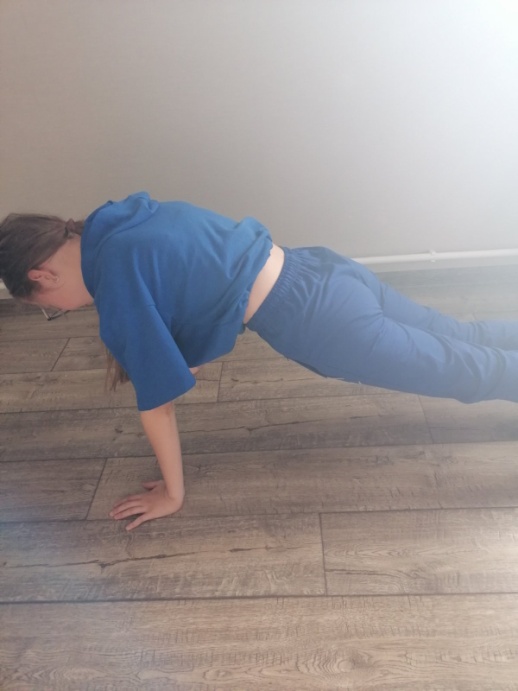 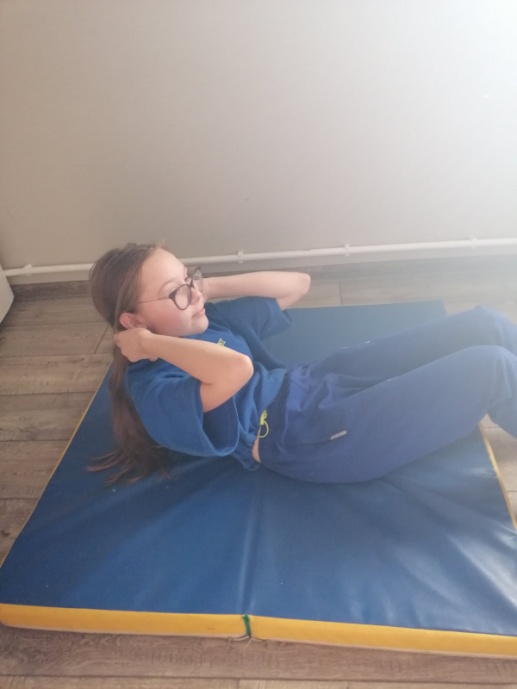 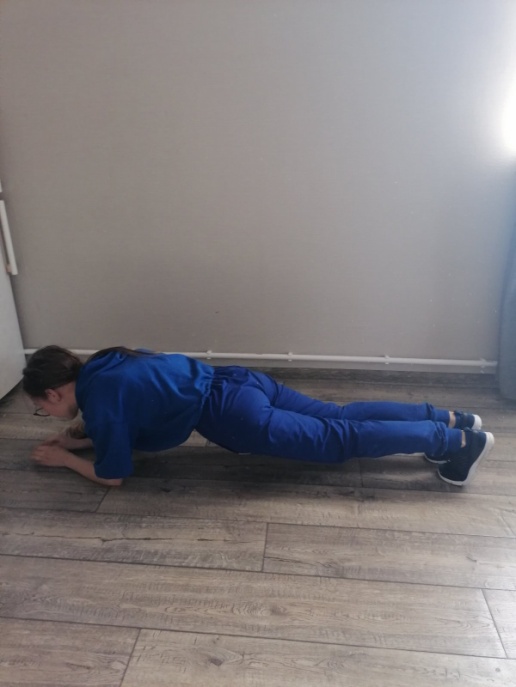 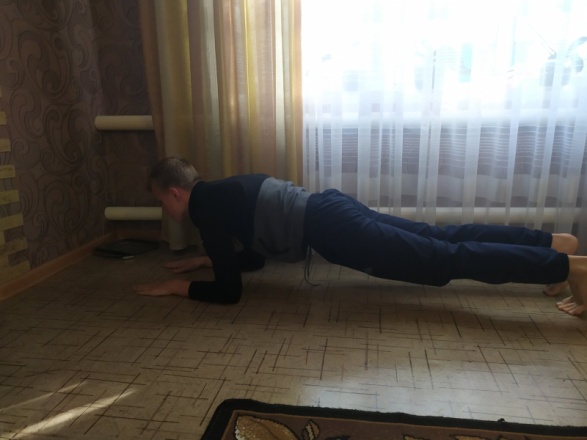 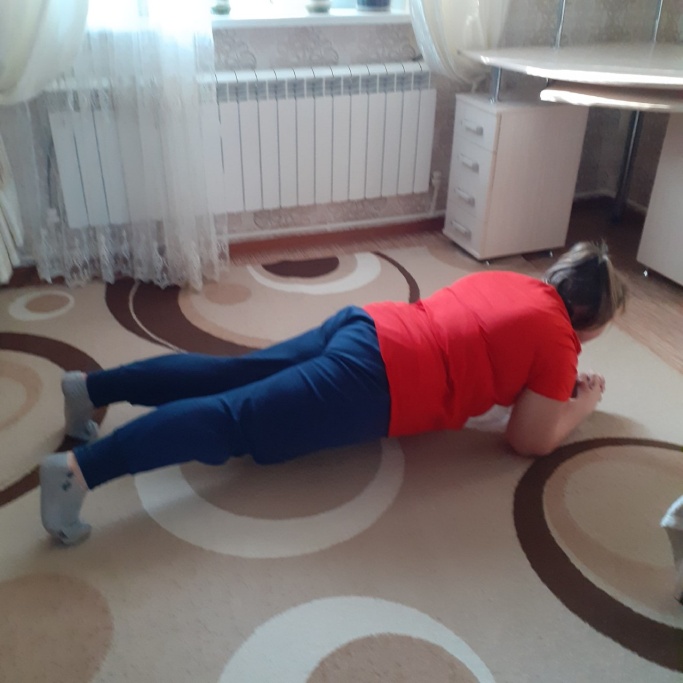 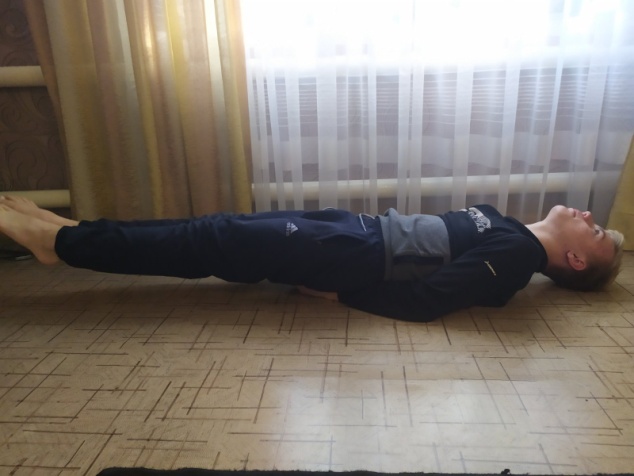 